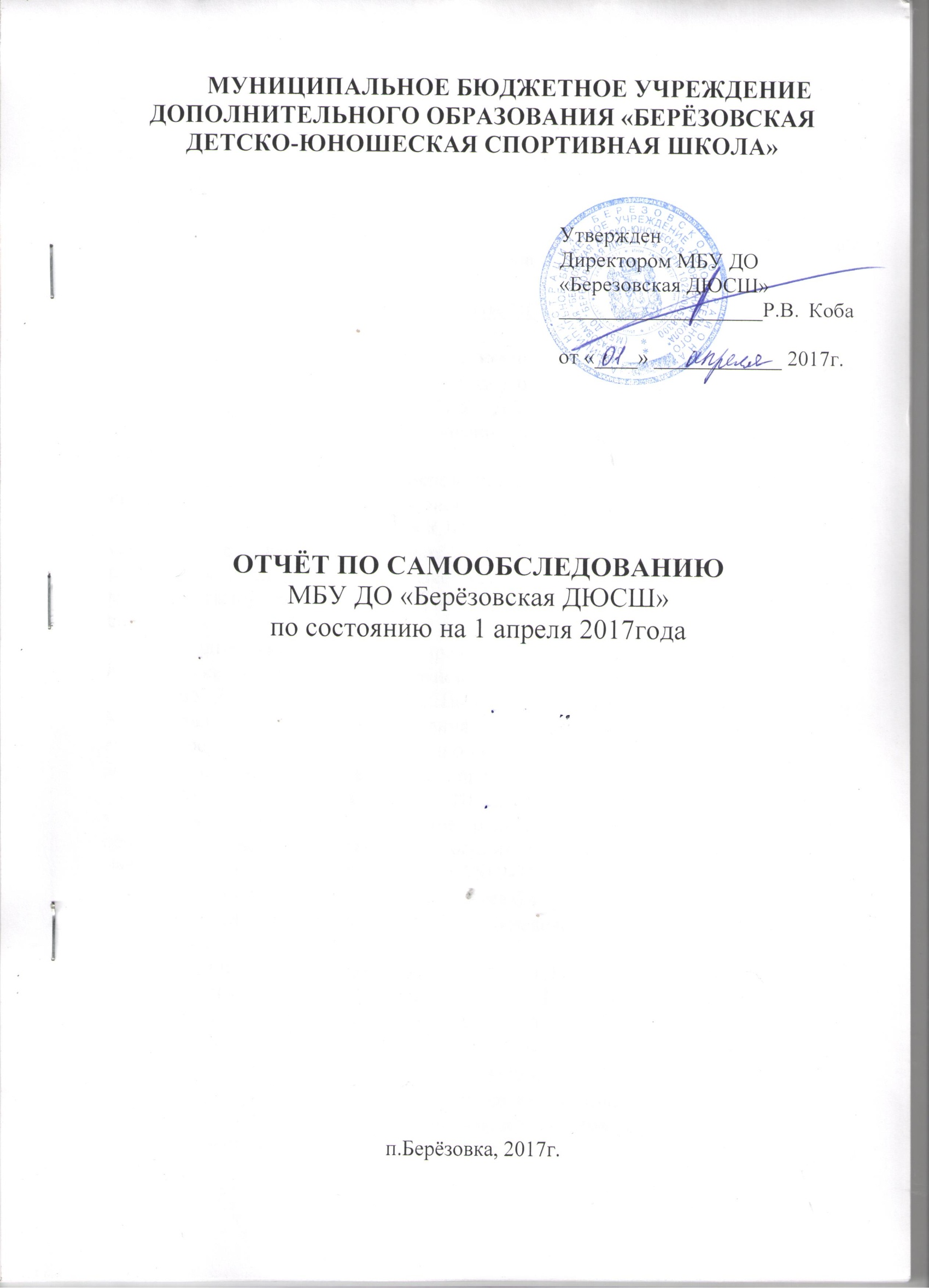 Самообследование в ДЮСШ проводится в соответствии с пунктом 3 части 2 статьи 29 Федерального закона от 29 декабря 2012 г. N 273-ФЗ "Об образовании в Российской Федерации", подпунктом 5.2.15 Положения о Министерстве образования и науки Российской Федерации, утвержденного постановлением Правительства Российской Федерации от 3 июня 2013 г. N 466, Приказом Министерства образования и науки Российской Федерации (Минобрнауки России) от 14 июня 2013 г. N 462 "Об утверждении Порядка проведения самообследования образовательной организацией».1. ОБЩИЕ СВЕДЕНИЯ ОБ УЧРЕЖДЕНИИМБУ ДО «Берёзовская детско-юношеская спортивная школа» (далее «Березовская ДЮСШ», спортивная школа)  открылась в 1984 году.Государственный статус МБУ ДО «Березовская ДЮСШ»: тип – учреждения дополнительного образования, вид – детско-юношеская спортивная школа.Учредителем МБУ ДО «Березовская ДЮСШ» является муниципальное образование Березовский район в лице администрации Березовского района.   МБУ ДО «Березовская ДЮСШ» является некоммерческой организацией, созданной для выполнения работ и оказания услуг в целях обеспечения реализации предусмотренных законодательством РФ полномочий органов местного самоуправления в сферах образования и физической культуры и спорта.Юридический  адрес  Учредителя: Российская Федерация, 662520, Красноярский край, Березовский район, п. Березовка, ул. Центральная, 19.МБУ ДО «Березовская ДЮСШ» находится в ведомственном подчинении Муниципального отдела образования администрации Березовского района, который осуществляет организационно-контрольные функции в отношении МБУ ДО «Березовская ДЮСШ» в пределах предоставленных отделу полномочий.В МБУ ДО «Берёзовская ДЮСШ» нет собственной бухгалтерии, так как учреждение находится в ведомстве отдела образования, где расположена централизованная бухгалтерия. Руководитель МКУ «МЦБУ МЗ» Коренко Людмила Ивановна рабочий тел. 8 (39175) 2-31-97Лицензия № 8482-л от 24.12.2015 года бессрочноСвидетельство о государственной аккредитации: №30 от 03.03.2006 года, II категория.Юридический (почтовый) адрес: 662520 п. Березовка, ул.Юбилейная д.6Директор - Коба Роман Валерьевич с 20.11.2009 года.Задачи, поставленные перед спортивной школой в отчетном году и их выполнение (в соответствии с государственным/ муниципальным заданием).услуга по предоставлению дополнительного образованияуслуга по организации отдыха детей в каникулярное время  Задачи  поставленные спортивной школой  на 2016 год успешно выполнены. Муниципальное  задание  выполнено.Сайт: http://berez-dussh.ucoz.ru/ E-mail: berez-dussh@mail.ruТел: 8(39175)21166, 23203.2. ОБРАЗОВАТЕЛЬНАЯ ДЕЯТЕЛЬНОСТЬ И ОРГАНИЗАЦИЯ УЧЕБНОГО ПРОЦЕССА УЧРЕЖДЕНИЯ«Берёзовская ДЮСШ» реализует дополнительные общеразвивающие и дополнительные предпрофессиональные программы по видам спорта: спортивное ориентирование, дзюдо, пауэрлифтинг, волейбол, футбол, киокусинкай, лыжные гонки.Образовательная деятельность по дополнительным общеразвивающим программам направлена на физическое воспитание личности, выявление одарённых детей, получение ими начальных знаний о физической культуре и спорта.Образовательная деятельность по дополнительным предпрофессиональным программам направлена на отбор одарённых детей, создание условий для их физического воспитания и физического развития, получение ими начальных знаний, умений и навыков в области физической культуры и спорта и подготовку к освоению этапов спортивной подготовки.Перечень дополнительных общеобразвивающих программ, реализуемых в «Берёзовской ДЮСШ» на 01.04.2017 г.Перечень дополнительных предпрофессиональных программ, реализуемых в «Берёзовской ДЮСШ»  на 01.04.2017 г.Организация образовательного (тренировочного) процесса регламентируется календарным учебным графиком, учебными планами по дополнительным общеобразовательным программам по видам спорта и иными локальными нормативными актами «Берёзовской ДЮСШ», содержащими нормы, регулирующие отношения участников образовательного процесса.Содержание образовательного (тренировочного) процесса определяется реализуемыми «Берёзовской ДЮСШ» Программами.Основными формами тренировочного (образовательного) процесса являются: групповые тренировочные занятия, самостоятельная работа по индивидуальным планам, тренировочные сборы, участие в спортивных соревнованиях, инструкторская и судейская практика, медико-восстановительные мероприятия, промежуточная и итоговая аттестация.«Берёзовская ДЮСШ» организует работу с занимающимися втечение всего календарного года, включая каникулярное время.Непрерывность освоения учащимися дополнительных общеобразовательных программ в каникулярный период обеспечивается следующим образом:в физкультурно-спортивных или спортивно-оздоровительных лагерях (центрах), а также в спортивно-образовательных лагерях;участием учащихся в тренировочных сборах, проводимых «Берёзовской ДЮСШ» и иными физкультурно-спортивными организациями;самостоятельная работа по индивидуальным планам.ЛЕТНЯЯ ОЗДОРОВИТЕЛЬНАЯ КАМПАНИЯ	2016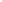 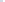 Основными целями и задачами летнего отдыха стали: вовлечение детей в различные формы физкультурно-оздоровительной работы;сформировать у детей представление об Универсиаде;формирование лидерских качеств (в условиях тренировочного процесса и в жизнедеятельности);способствовать укреплению навыков к здоровому образу жизни;раскрыть творческий потенциал детей;развитие способностей к различным формам коммуникации, взаимодействия с учётом возрастной категории.организация содержательного досуга и оздоровления детей в каникулярный период.ИТОГО ЧИСЛЕННЫЙ СОСТАВ ОЗДОРОВЛЕННЫХ ДЕТЕЙ СОСТАВИЛ: 196 учащихся.Значение проведения данных мероприятий очевидно:1. Для учащихся:Внедрение эффективных форм организации отдыха, оздоровления и занятости детей;Повышение  уровня знаний об Универсиаде; Повышение спортивного мастерства;Повышение уровня собственной значимости в обществе через создание атмосферы содружества в коллективе;Укрепление здоровья воспитанников;Развитие творческой активности каждого ребенка;Укрепление связей между разновозрастными группами детей.2. Для тренеров-преподавателей:-    оценка эффективности методики учебно-тренировочного процесса;-  оценка результативности усвоения образовательной программы, диагностика умений и навыков учащихся;- выявление уровня профессионализма тренеров-преподавателей, владение творческими и организаторскими способностями;-    повышение профессионального мастерства.«Берёзовская ДЮСШ»  осуществляет образовательный (тренировочный) процесс на следующих этапах подготовки:Спортивно-оздоровительный этап;Этап начальной подготовки;Тренировочный этап (этап спортивной специализации).Группы подготовки по этапам и периодам подготовки комплектуются с учётом требований, установленных законодательством Российской федерации.Адреса, на которых проводятся учебно-тренировочные занятия: Красноярский край  п.Берёзовка, пер. Юбилейный, 6;Красноярский край п.Берёзовка, ул. Парковая, 7;Красноярский край с.Зыково, ул.Школьная 3.3. СИСТЕМА УПРАВЛЕНИЯ УЧРЕЖДЕНИЯУправление Учреждением осуществляется в соответствии с законодательством Российской Федерации с учётом особенностей, установленных Федеральным законом от 29 декабря 2012 года.273 –ФЗ «Об образовании в Российской Федерации», Уставом и локальными нормативными актами «Берёзовской ДЮСШ». Учредителем МБУ ДО «Березовская ДЮСШ» является муниципальное образование Березовский район в лице администрации Березовского района.Управление «Берёзовской ДЮСШ» осуществляется на основе единоначалия и коллегиальности. Единоличным исполнительным органом «Берёзовской ДЮСШ» является директор, который осуществляет текущее руководство деятельностью «Берёзовской ДЮСШ».Коллегиальными органами управления «Берёзовской ДЮСШ» являются: общее собрание членов трудового коллектива и педагогический совет.Структура, порядок формирования, компетенция органов управления «Берёзовской ДЮСШ» осуществляются в соответствии с Федеральным законом «Об образовании в Российской федерации», Федеральным законом «О некоммерческих организациях», Уставом и иными локальными нормативными актами «Берёзовской ДЮСШ».Структура управления учреждением выглядит следующим образом:4. КАЧЕСТВО ПОДГОТОВКИ УЧАЩИХСЯ «БЕРЁЗОВСКОЙ ДЮСШ»Показателем определяющим качество овладения обучающимися учебными материалами по реализуемой программе является выполнение спортивных разрядов.В 2016-2017 учебном году самый высокий норматив Кандидат в мастера спорта выполнили – 12 человек (Жумыгин Дмитрий, Билалутдинов Эльдар- отделение киокусинкай; Брюханов Максим, Огурцов Анатолий, Бурнашев Дмитрий, Клепцов Сергей, Лапа Александр, Титов Леонид- отделение дзюдо; Кислицын Дмитрий, Шеметова Ангелина, Краеренко Антон, Перов Ксения- отделение спортивного ориентирования). 1 взрослый разряд – 13 человек;массовые спортивные разряды  выполнили – 34 человека.В 2016 году в некоторых отделениях продолжилось снижение количества учащихся, выполнивших массовые разряды. На это есть как объективные, так и субъективные причины. К объективным причинам можно отнести ужесточение требований к присвоению разрядов, в частности, к уровню соревнований, т.е. не ниже муниципальных, а также к количеству участников (не менее 8 команд в виде).Ещё одним не менее важным показателем характеризующим качество – является включение обучающихся нашей спортивной школы в состав сборной команды Красноярского края. По итогу за 2016-2017 учебный год подготовлено 30 членов сборной команды Красноярского края.По отделениям этот показатель составил:киокусинкай -12 членов сборной (Ляпин Тимофей, Шевелёв Андрей, Шевелёва Виктория, Сургутская Анастасия, Вороновский Никита, Билалутдинов Эльдар, Жумыгин Дмитрий,  Смолин Кирилл), отделение спортивного ориентирования – 10 человек (Данилкин Сергей, Перова Ксения, Багнюк Иван, Кислицын Дмитрий, Краеренко Антон, Шиловская Анна, Шалыгина Полина,  Шеметова Ангелина, Чигорина Татьяна, Фельк Владислав), отделение дзюдо – 7 человек (Челноков Алексей, Бурнашев Дмитрий, Лапа Александр,  Клепцов Сергей, Игнатюк Иван, Брюханов Максим, огурцов Анатолий)отделение пауэрлифтинг - 1 человек (Лизунов Владимир).Лучшие результаты учащихся «Берёзовской ДЮСШ» за 2016 учебный год:Отделение спортивного ориентирования:Всероссийские соревнования «Сибирский Азимут» п. Шушенское – 2 призёра.Первенство Сибирского федерального округа – 2 призёра.Первенство Красноярского края – 5 призёров, 1 победитель.Отделение дзюдо:Первенство Красноярского края среди юниоров до 21 года – 3 призёра, 1 победитель.Первенство Красноярского края среди юношей – 2 призёра, 1 победитель.Первенство Красноярского края среди молодёжи до 23 лет – 1 призёр.Спартакиада учащихся России (1  этап - краевой) -2 призёра, 2 победителя.Чемпионат Красноярского края – 2 призёра.Спартакиада учащихся России (2  этап – Сибирский федеральный округ) -2 победителя.Спартакиада учащихся России финал г.Армавир – Клепцов Сергей – 3 место.Отделение киокусинкай:Первенство Сибирского Федерального округа киокусинкай – 2 победителя, 4 призёра. Х Всероссийские юношеские «Игры боевых искусств 2017» - 1 призёрПервенство Красноярского края Всестилевое каратэ – 5 победителей, 3 призёра.Отделение пауэрлифтинга:Первенство Красноярского края до 16 лет: В личном первенстве в троеборье – 2 призёра, 2 победителя. В личном первенстве в жиме – 1 призёр.Первенство Красноярского края среди юношей до 18 лет по пауэрлифтингу -в троеборье - 2 призёра, 2 победителя. Жим – Волосяников Александр 2 место.Первенство Сибирского федерального округа по жиму штанги лежа без экипировки среди юношей до 18 лет – 1 призёр, 3 победителя.Первенство СФО среди юношей до 18 лет по пауэрлифтингу (троеборье) г.Гурьевск Кемеровская область - Гадимов Шамиль занял 2 место.Первенство России по жиму и жиму классическому (без использования экипировки):Шамиль Гадимов занял 2 место, Александр Волосянников занял 4 место.Отделение волейбола:Первенство г. Красноярска по волейболу среди женских команд 2 место.Сельская волейбольная лиге среди женских команд 2 место.3 место в первенстве Красноярского края по волейболу среди девушек 2003-2004 г.р.1 место в предварительном этапе первенства России (Сибирь и Дальний Восток) среди девушек 2003-2004 г.р.4 место в финальном этапе первенства России (Сибирь и Дальний Восток) среди девушек 2003-2004 г.р.Войтович Снежана 2 место в первенстве СФО по волейболу среди девушек 1999-2000 г.р.Войтович Снежана 1 место во Всероссийских соревнованиях по волейболу среди девушек 1999-2000 г.р. в г. Вологде.Отделение футбола:Первенство г. Красноярска по мини-футболу среди юношей 2005 г.р. - 2 место.Первенство г. Красноярска по мини-футболу среди юношей 2004 г.р. -2 место.Показатели сохранности контингента в целом по школе на этапах подготовки относительно стабильные. В 2016 году наблюдается незначительный рост в тренировочных группах. 5.КАДРОВОЕ ОБЕСПЕЧЕНИЕУчреждение имеет педагогически зрелый и достаточно квалифицированный коллектив. Профессиональная компетентность педагогов отвечает современным требования к осуществляемой образовательной деятельности. При этом наблюдается слабая подготовленность тренеров-преподавателей к инновационным процессам. Причины сложившейся ситуации - консерватизм и нежелание повышать свой профессиональный уровень в соответствии с современными требованиями; малый опыт работы вновь прибывших специалистовВ  «Берёзовской ДЮСШ» работают:Тренер-преподаватель Тарасенко П.В. – Отличник народного просвещения, Почетный знак «За заслуги в развитии физической культуры и спорта», Золотой Знак ФСО России.Тренер-преподаватель Аксенова Л.Н. – Отличник Физической культуры и спорта.Тренер-преподаватель Куликов А.А.- почетное звание «Почетный работник общего образования РФ».Тренер-преподаватель Кузнецов А.В. – Благодарственное письмо Министерства образования Красноярского края.Тренер-преподаватель Кузнецова А.Н. – Благодарственное письмо Министерства образования Красноярского края.Тренер-преподаватель Билалутдинов Р.Х. – Благодарственное письмо Министерства образования Красноярского края.Коба Роман Валерьевич – участник профессионального смотр – конкурса «Лучший в спортивной профессии», Номинация «Лучший руководитель детской спортивной школы».В 2016-2017 учебном году работало 19 тренеров-преподавателей, из них 12 штатных и 7 совместителей. 15  тренеров-преподавателей ДЮСШ имеют высшее педагогическое образование.  Стаж работы более 20 лет имеют 4 тренера-преподавателя и 3 человека имеют стаж педагогической работы от 10 лет до 20 лет. Их обучающиеся достигают достаточно высоких результатов на районных, краевых, региональных и российских соревнованиях. Каждый год тренеры-преподаватели работают над своим профессиональным уровнем, посещая семинары, лекции, курсы (районные, краевые), а также выходят на аттестацию, повышая квалификационные категории. 3 тренера-преподавателя  и 3 методиста прошли курсы повышения квалификации за 2016-2017 учебный год.В 2016-2017 учебном году 2 тренера-преподавателя повысили свою квалификационную категорию, Песков К.А, Беспалых А.Н. получили первую категорию. Инструктор-методист Вдовкина Л.А. аттестовалась а высшую квалификационную категорию.6.УЧЕБНО-МЕТОДИЧЕСКОЕ ОБЕСПЕЧЕНИЕОсновная цель методической работы в «Берёзовской ДЮСШ» – повышение уровня организации образовательного процесса через непрерывное профессиональное развитие педагогических работников.Основным направлением методической работы является организация работы по повышению квалификации педагогических кадров.В соответствии с пунктом 7 части 1 статьи 48 Федерального закона от 29 декабря 2012 года273-ФЗ «Об образовании в Российской Федерации» педагогические работники обязаны систематически повышать свой профессиональный уровень. При этом согласно пункту 2 части 5 статьи 47 вышеуказанного Федерального закона педагогические работники имеют право на дополнительное профессиональное образование по профилю педагогической деятельности не реже чем один раз в три года. Таким образом, выявляется необходимость в дополнительном профессиональном образовании педагогических работников не реже, чем один раз в три года.Дополнительное профессиональное образование педагогических работников «Берёзовской ДЮСШ»  осуществляется по программам профессиональной переподготовки и программам повышения квалификации.Обучение по программам повышения квалификации осуществляется на базе КГАУ «Красноярский краевой институт повышения квалификации работников физической культуры и спорта.Методическая работа учреждения строится по следующим направлениям:Организационно-методическое - документационное обеспечение (разработка организационно-нормативных документов, регулирующих и регламентирующих учебно-тренировочный процесс, положений по деятельности учреждений);Информационно-методическое - создание фонда методических пособий; пополнение банка нормативно-правовой документации‚ методических материалов, учебных пособий; разработка методических рекомендаций по актуальным вопросам деятельности учреждения; подготовка методических и информационных материалов к педагогическим советам и семинарам;Учебно-методическое - разработка методической продукции по профилю образовательных программам, пополнение учебно-методического комплекса.Аналитическое - мониторинг качества образовательного и воспитательного процессов; анализ программно-методического обеспечения образовательного процесса и соответствия учебно-тренировочного процесса образовательным программам. Мониторинг профессиональных и информационных потребностей тренеров-преподавателей; мониторинг методической деятельности школы, определение путей ее совершенствования.Консультационное - осуществление консультирования тренеров-преподавателей,  родителей и учащихся по вопросам обучения и воспитания, индивидуальное консультирование вновь принятых тренеров-преподавателей; организация индивидуальных консультаций тренеров по вопросам создания и модернизации образовательных программ.7.БИБЛИОТЕЧНО-ИНФОРМАЦИОННОЕ ОБЕСПЕЧЕНИЕ«Берёзовской ДЮСШ» организовано рабочее место, оборудованное стационарным компьютером и принтером, с доступом в Интернет для тренеров-преподавателей. Тренеры – преподаватели имеют доступ к информационно-телекоммуникационным сетям, учебным и методическим материалам, обеспечивающим образовательную деятельность. По-прежнему существует потребность в обучении педагогических работников работе в программах Microsoft Office, работе в сети Интернет, с электронной почтой. МАТЕРИАЛЬНО-ТЕХНИЧЕСКОЕ ОБЕСПЕЧЕНИЕМатериально-техническое обеспечение огромную роль играет в совершенствовании образовательного процесса, поскольку для успешной организации работы требуется учебно-методическая база и современное оснащение спортивным оборудованием, инвентарем, спортивной одеждой и обувью, должны быть созданы условия для безопасной работы тренеров-преподавателей и учащихся. Недостаточное обеспечение отделений спортивным инвентарем и оборудованием стало следствием снижения финансирования Учреждения в связи с оптимизацией расходов. В настоящее время существуют проблемы с медицинским сопровождением тренировочного процесса и проведением медико-восстановительных мероприятий - проведение углубленного медицинского осмотра ведётся не на должном уровне, отсутствуют врачебно-педагогические наблюдения, восстановительные мероприятия - курсы витаминизации и физиотерапии.Объём финансирования на выполнение муниципального задания в 2016 году составил 16 706 001,94 рубля.Для высококачественного тренировочного процесса огромную роль играет материально-техническая база детско-юношеской спортивной школы. Тренировочный процесс осуществляется в течение всей  недели, в трёх спортивных залах «Берёзовской ДЮСШ», а также на футбольном поле с искусственным покрытием. Спортивный зал по адресу ул. Юбилейная 6: в нём находятся 1 зал пауэрлифтинга, 1 зал дзюдо, спортивный зал размером 36м х 18м, учебный класс.Спортивный зал по адресу ул. Парковая 7: лыжная база,  1 зал пауэрлифтинга, спортивный зал 24м х 12м, учебный класс.Спортивный зал по адресу с.Зыково ул. Школьная 3:учебный класс, спортивный зал размером 30м х 18м.Помимо спортивных залов имеются административные, бытовые помещения, склады для хранения инвентаря и оборудования, раздевалки, душевые.Обеспечение безопасности участников образовательного процесса заключается в:выполнении норм СанПиН в процессе организации тренировочного процесса;соблюдении воздушного, светового и теплового режимов на тренировочных занятиях;разработан план мероприятий по охране труда и технике безопасности в ДЮСШ;проводится сертификация спортивного инвентаря и оборудования, для реализации программ по видам спорта.Из средств местного бюджета было выделено 4 200 000руб. согласно разработанной проектно-сметной документации на укрепление материально-технической базы:1. Строительный материал для ремонта медкабинета расположенного по адресу: п.Березовка, ул.Парковая, 7.2. Сантехнические изделия и комплектующие к нему для установки в медкабинете расположенного по адресу: п.Березовка, ул.Парковая, 7.3. Приобретение хозяйственных товаров.4. Приобретение воздушно-тепловых завес для оборудования тамбуров в зданиях ДЮСШ.5. Приобретение изделий медицинского назначения и медицинской мебели.6. Приобретение наградной атрибутики для проведения спортивных мероприятий, сетки для футбольных ворот.7. Приобретение тары/контейнера для сбора, хранения и транспортировки отработанных ртутьсодержащих ламп.8. В спортивном зале расположенном по адресу: п.Березовка, ул.Парковая. 7- выполнены работы по ремонту электроосвещения;- выполнены работы по замене оконных блоков в спортивном зале;- проведена огнезащитная обработка деревянных конструкций.- выполнены работы по ремонту здания (душевые, раздевалки).9. В спортивном зале расположенном по адресу: с.Зыково, ул.Школьная, 3 - выполнены работы по ремонту пристройки;- выполнены работы по ремонту электроосвещения;- выполнены работы по замене оконных блоков в спортивном зале;- проведена огнезащитная обработка деревянных конструкций.10. В спортивном зале расположенном по адресу: п.Березовка, ул.Юбилейная, 6:- выполнены работы по ремонту здания (душевые, раздевалки);- выполнены работы по ремонту электроосвещения;- выполнены работы по замене оконных блоков в спортивном зале;- проведена огнезащитная обработка деревянных конструкций.Залогом успеха административно-хозяйственной деятельности является грамотное распределение бюджетных средств на все нужды учреждения. Результаты спортивной школы показывают, что финансовый ресурс учреждения использован эффективно.В настоящее время учреждение не нуждается в срочном капитальном ремонте, плановая проводимая работа позволяет не прерывать образовательный процесс и не закрывать учреждение для проведения ремонтно-строительных работ. Материально-техническое оснащение  муниципального бюджетного образовательного учреждения дополнительного образования детей  «Березовской ДЮСШ»ВОСПИТАТЕЛЬНАЯ РАБОТАПриоритет в воспитательной работе был отдан следующим направлениям:-    создание условий для креативного развития, самореализации, самопознания, самоопределения личности:-   воспитание коммуникабельных, разносторонне развитых молодых людей.-    личностно-ориентированный подход к формированию здорового образа жизни и физическое совершенствование ребенка;-    воспитание устойчивого интереса к систематическим занятиям физической культурой и спортом;-    социализацию личности в условиях меняющихся реальностей.Следует подчеркнуть, что воспитательная работа проводится в процессе учебно-тренировочных занятий, соревнований, а также в свободное от занятий время посредством проведения разъяснительной работы о моральном облике спортсмена, пропаганды славных традиций российского спорта, привлечение обучающихся к ведению судейско-инструкторской практики, спортивно-массовой работы.Воспитанники ДЮСШ принимают активное участие во всех проводимых городских, краевых и школьных спортивных мероприятиях, праздниках, конкурсах.10. ПОКАЗАТЕЛИ ДЕЯТЕЛЬНОСТИ УЧРЕЖДЕНИЯ ЗА ОТЧЕТНЫЙ ПЕРИОД№Название программыВозраст учащихсяСрок реализациипрограммыОтделение  спортивного ориентированияОтделение  спортивного ориентированияОтделение  спортивного ориентированияОтделение  спортивного ориентирования1Спортивное ориентирование6 лет и старшебессрочноОтделение дзюдоОтделение дзюдоОтделение дзюдоОтделение дзюдо2Дзюдо6 лет и старшебессрочноОтделение пауэрлифтингОтделение пауэрлифтингОтделение пауэрлифтингОтделение пауэрлифтинг3Пауэрлифтинг6 лет и старшебессрочноОтделение волейболаОтделение волейболаОтделение волейболаОтделение волейбола4Волейбол6 лет и старшебессрочноОтделение футболаОтделение футболаОтделение футболаОтделение футбола5Футбол6 лет и старшебессрочноОтделение киокусинкайОтделение киокусинкайОтделение киокусинкайОтделение киокусинкай6Киокусинкай6 лет и старшебессрочноОтделение лыжных гонокОтделение лыжных гонокОтделение лыжных гонокОтделение лыжных гонок7Лыжные гонки6 лет и старшебессрочно№Название программыВозраст учащихсяСрок реализациипрограммыОтделение  спортивного ориентированияОтделение  спортивного ориентированияОтделение  спортивного ориентированияОтделение  спортивного ориентирования1Спортивное ориентирование8-1810 летОтделение дзюдоОтделение дзюдоОтделение дзюдоОтделение дзюдо2Дзюдо10-1810 летОтделение пауэрлифтингОтделение пауэрлифтингОтделение пауэрлифтингОтделение пауэрлифтинг3Пауэрлифтинг10-1810 летОтделение волейболаОтделение волейболаОтделение волейболаОтделение волейбола4Волейбол9-1810 летОтделение футболаОтделение футболаОтделение футболаОтделение футбола5Футбол8-1810 летОтделение киокусинкайОтделение киокусинкайОтделение киокусинкайОтделение киокусинкай6Киокусинкай10-1810 летОтделение лыжных гонокОтделение лыжных гонокОтделение лыжных гонокОтделение лыжных гонок7Лыжные гонки9-1810 летОтделение по виду спортаОбщее количество обучающихся(чел.)Количество оздоровленных детей в летний период(чел.)Количество оздоровленных детей   в %соотношенииКоличество оздоровленных детейпо этапам спортивной подготовки(чел.)Место проведения летней оздоровительной кампанииКоличество оздоровленных детейдо 15 лет(чел.)Количество оздоровленных детейот 15до18 лет(чел.)Источники финансирования летней оздоровительной кампании(тыс. руб.)Летний оздоровительный лагерь с дневным пребыванием детейЛетний оздоровительный лагерь с дневным пребыванием детейЛетний оздоровительный лагерь с дневным пребыванием детейЛетний оздоровительный лагерь с дневным пребыванием детейЛетний оздоровительный лагерь с дневным пребыванием детейЛетний оздоровительный лагерь с дневным пребыванием детейЛетний оздоровительный лагерь с дневным пребыванием детейЛетний оздоровительный лагерь с дневным пребыванием детейЛетний оздоровительный лагерь с дневным пребыванием детейФутбол1853619,5%НП-25УТ-11МБУ ДО «Берёзовская ДЮСШ»360Краевой бюджет – 73,8Местный бюджет – 31,6Волейбол1233931,7%НП-24УТ-15МБУ ДО «Берёзовская ДЮСШ»354Краевой бюджет – 79,9Местный бюджет – 34,2Дзюдо713650,7%НП-26УТ-10МБУ ДО «Берёзовская ДЮСШ»288Краевой бюджет – 73,8местный бюджет – 31,6Спорт. ориентирование821619,5%НП-1УТ-15МБУ ДО «Берёзовская ДЮСШ»106Краевой бюджет – 32,8местный бюджет – 14,0Лыжные гонки90910%НП-9МБУ ДО «Берёзовская ДЮСШ»90Краевой бюджет – 18,4местный бюджет – 7,9Передвижной туристический лагерьПередвижной туристический лагерьПередвижной туристический лагерьПередвижной туристический лагерьПередвижной туристический лагерьПередвижной туристический лагерьПередвижной туристический лагерьПередвижной туристический лагерьПередвижной туристический лагерьВолейбол1231411,3%НП-2УТ-12Берёзовский район86Местный бюджет 12,5Футбол1854624,9%НП-24УТ-22Берёзовский район388Местный бюджет-41,1Общее собрание членовДиректорПедагогическийтрудового коллективаДиректорсоветтрудового коллективаДиректорсоветСпециалист поСпециалист поАдминистративноАдминистративноАдминистративноУчебно-методическийотделУчебно-методическийотделкадрам-хозяйственный-хозяйственный-хозяйственныйУчебно-методическийотделУчебно-методическийотделСекретарьСекретарьотделотделотделУчебно-методическийотделУчебно-методическийотделСекретарьСекретарьотделотделотделУчебно-методическийотделУчебно-методическийотделОбслуживающий персонал, водитель автобусаОбслуживающий персонал, водитель автобусаОбслуживающий персонал, водитель автобусаОбслуживающий персонал, водитель автобусаТренеры-преподаватели по видам спортаТренеры-преподаватели по видам спортаПрограммы обученияУчебный год  (количество групп/количество человек)Учебный год  (количество групп/количество человек)Учебный год  (количество групп/количество человек)Программы обучения2014/20152015/20162016/2017СОГ7/1058/12011/170НП26/37322/31715/258ТП16/20616/18817/200Итого:684625628Из общей численности тренеров-преподавателей находятся в возрастеИз общей численности тренеров-преподавателей находятся в возрастеИз общей численности тренеров-преподавателей находятся в возрастеИз общей численности тренеров-преподавателей находятся в возрастемоложе 25 лет25-35 лет35 лет и старшепенсионеры2593Из общей численности тренеров-преподавателей имеют стаж работыИз общей численности тренеров-преподавателей имеют стаж работыИз общей численности тренеров-преподавателей имеют стаж работыИз общей численности тренеров-преподавателей имеют стаж работыот 2-х до 5 летот 5 до 10 летот 10 до 20 летот 20 лет и более3(Качаев А.В., Беспалых А.Н., Песков К.А.)6(Коба Р.В., Кузнецов А.В., Мельников М.Н., Кузнецова А.Н., Зыкова Л.Г., Толстиков В.Э.)3(ВасенковА.В., Астахов С.А., Билалутдинов Р.Х.)4(ТарасенкоП.В., Аксёнова Л.Н., Коноваленко В.П., Куликов А.А.)Винтовка пневматическая МА-5121 шт.Лыжи1 пар.Скамья универсальная 1 шт.Лыжи1 пар.Скамья универсальная1 шт.Лыжи1 пар.Гриф 1 шт.Лыжи1 пар.Утюг Swix1 шт.Лыжи1 пар.Винтовка пневматическая1 шт.Лыжи1 пар.Винтовка пневматическая1 шт.Лыжи1 пар.Лыжи беговые 4 шт.Лыжи1 пар.Лыжи-роллеры4 шт.Лыжи1 пар.Коньки роликовые 4 шт.Лыжи1 пар.Лыжи беговые 10 шт.Лыжи1 пар.Стойки д/приседаний2 шт.Лыжи1 пар.Тренажер д/жима лежа1 шт.Лыжи1 пар.Лыжи беговые п/профес.6 шт.Брусья гимнастические1 шт.Лыжи беговые профес.6 шт.Турник трехуровневый1 шт.Лыжи-роллеры10 шт.Спортивный комплекс1 шт.Палки лыжные 11 шт.Спорт-скамья «Пресс»1 шт.Лыжи беговые2 шт.Футбольные ворота алюм. сборно-разборные1 пар.Штанга 1 шт.Лыжи пласт.1 шт.Комплект тренажеров для развития группы мышц1 шт.Лыжи пласт.1 шт.Гимнастические маты в чехлах1 шт.Лыжи пласт.1 шт.Стенка гимнастическая 1 шт.Лыжи пласт.1 шт.Гантели стальные 1 шт.Лыжи пласт.1 шт.Комплект гирь разных весов1 комп.Лыжи пласт.1 шт.Штанга 180 кг1 шт.Лыжи пласт.1 шт.Сетка для футбольных ворот1  пар.Лыжи пласт.1 шт.Гантели стальные1 комп.Лыжи пласт.1 шт.Лыжи беговые 4 шт.Лыжи пласт.1 шт.Лыжи-роллеры4 шт.Лыжи пласт.1 шт.Коньки роликовые 4 шт.Лыжи пласт.1 шт.Лыжи беговые2 шт.Лыжи пласт.1 шт.Весы Mercuru M-ER 333FA-150 50 ST1 шт.Лыжи пласт.1 шт.Снегоход Буран1 шт.Лыжи пласт.1 шт.Палатка Boston 61 шт.Лыжи пласт.1 шт.Палатка Boston 61 шт.Лыжи пласт.1 шт.Гриф1 шт.Лыжи пласт.1 шт.Лыжи 1 пар.Лыжи пласт.1 шт.Лыжи1 пар.Лыжи пласт.1 шт.Лыжи 1 пар.Лыжи пласт.1 шт.Тренажер жим ногами под углом1 шт.Лыжи пласт.1 шт.Скамья для пауэрлифтинга1 шт.Лыжи пласт.1 шт.Стойка для приседаний1 шт.Лыжи пласт.1 шт.Тренажер стенка1 шт.Лыжи пласт.1 шт.Стол теннисный1 шт.Лыжи пласт.1 шт.Лыжероллеры1 пар.Лыжи пласт.1 шт.Лыжероллеры1 пар.Лыжи пласт.1 шт.Лыжероллеры1 пар.Лыжи пласт.1 шт.Лыжероллеры1 пар.Лыжи пласт.1 шт.Лыжи1 пар.Лыжи пласт.1 шт.Лыжи1 пар.Лыжи пласт.1 шт.Лыжи1 пар.Лыжи пласт.1 шт.Лыжи1 пар.Лыжи пласт.1 шт.Лыжи1 пар.Лыжи пласт.1 шт.Лыжи1 пар.Лыжи пласт.1 шт.Лыжи1 пар.Лыжи пласт.1 шт.Лыжи1 пар.Лыжи пласт.1 шт.Лыжи1 пар.Лыжи пласт.1 шт.Лыжи пласт.1 шт.Маты татами 1 шт.Крепления лыжные4 шт.Маты татами 1 шт.Часы 1 шт.Маты татами 1 шт.Крепление лыжное 50 шт.Маты татами 1 шт.Палки лыжные30 парМаты татами 1 шт.Шахматы 4 шт.Маты татами 1 шт.Табло 1 шт.Маты татами 1 шт.Лыжи полупластиковые 10 парМаты татами 1 шт.Чехол лыжный7 шт.Маты борцовские40 шт.Ботинки лыжные5 пар.Весы электронные1 шт.Ботинки лыжные п/профессион9 пар.Перекладина гимнастическая1 шт.Ботинки лыжные профессион.1 пар.Комплект гирь разных весов1 шт.Ботинки лыжные4 пар.Перекладина гимнастическая1 шт.Ботинки лыжные68 пар.Конь гимнастический прыжковый1 шт.Шиповки (спорт)6 пар.Стойка универсальная1шт.Палатка 2 шт.Скамейка гимнастическая1 шт.Спальный мешок5 шт.Комплект гирь разных весов1 шт.Палатка Boston 81 шт.Комплект тренажеров для развития групп мышц1 шт.Палатка Boston 61 шт.Гантели стальные1 шт.Сетка для мини футбольных ворот1 шт.Координационная лестница 2К2 шт.Сетка для футбольных ворот1 шт.Координационная лестница 2К2 шт.Антенны волейбольные с карманами1 шт.Ворота мини-футбольные1 шт.Сетка волейбольная1 шт.Ворота футбольные1 шт.Крепление лыжные26 пар.Стол теннисный для открытого воздуха1 шт.Крепление лыжные4 пар.Тележка для мячей1 шт.Палки лыжные5 парБотинки лыжные SALOMON RS4 пар.Планшет для зимнего ориентирования20 шт.Ботинки лыжные FISCHER RCJ14 пар.Тактическая доска для волейбола2 шт.Набор барьеров 15 см15 шт.Мяч волейбольный15 шт.Набор барьеров 30 см15 шт.Мяч футбольный24 шт.Набор конусов тренировочных2 шт.Диск обрезиненный 25 кг4 шт.Конус большой30 шт.Диск обрезиненный 20 кг2 шт.Флажки угловые1 шт.Диск обрезиненный 15 кг2 шт.Сумка для мячей волейбольных3 шт.Диск обрезиненный 10 кг2 шт.Сумка для мячей4 шт.Диск обрезиненный 5 кг2 шт.Ворота мини-футбольные1 шт.Диск обрезиненный 2,5 кг2 шт.Баллоны для катамарана1 шт.Диск обрезиненный 1,25 кг2 шт.Баллоны для катамарана1 шт.Координационная лестница 2К2 шт.Баллоны для катамарана1 шт.Тренажер «Парашют» 2 К3 шт.Мяч мини-футбольный10 шт.Скамья универсальная1 шт.Ботинки лыжные SALOMON RS4 пар.Тренажер1 шт.Ботинки лыжные FISCHER RCJ14 пар.Комплексный тренажер1 шт.Набор барьеров 15 см15 шт.Комплексный тренажер1 шт.Набор барьеров 30 см15 шт.Станок д/жима ногами1 шт.Набор конусов тренировочных2 шт.Станок д/жима лежа1 шт.Конус большой30 шт.Станок д/жима лежа1 шт.Флажки угловые1 шт.Велотренажер WINNER 1 шт.Сумка для мячей волейбольных3 шт.Штанга 1 шт.Сумка для мячей4 шт.Переносные ворота для мини-футбола1 шт.Ворота мини-футбольные1 шт.Штанга пауэрлифтинга1 шт.Сетка для мини футбольных ворот1 шт.Комплексный тренажер1 шт.Антенны волейбольные с карманами1 шт.Комплексный тренажер1 шт.Сетка волейбольная1 шт.Велотренажер WINNER 1 шт.Мяч волейбольный12 шт.Станок для жима лежа1 шт.Координационная лестница 2К2 шт.Станок для жима лежа1 шт.Мяч мини-футбольный10 шт.Тренажер волейбольный на растяжках1 шт.Столб тренировочный  для борьбы (Н-1,2 м)1 шт.Стол теннисный1 шт.Столб тренировочный  для борьбы (Н-1,5 м)1 шт.№ п/пПоказателиЕдиница измерения1Образовательная деятельность1.1Общая численность учащихся (единожды/всего), в628 человектом числе:1.1.1Детей дошкольного возраста (3-7 лет)56 человек1.1.2Детей младшего школьного возраста (8-11лет)228 человек1.1.3Детей среднего школьного возраста (12-15 лет)235 человек1.1.4Детей старшего школьного возраста (16-19 лет)109 человек1.2Численность учащихся, обучающихся по0образовательным программам по договорам обоказании платных образовательных услуг1.3Численность учащихся, занимающихся в двух и5более объединениях в общей численностиучащихся1.4Численность учащихся с применением0дистанционных образовательных технологий,электронного обучения, в общей численностиучащихся1.5Численность учащихся по образовательным0программам для детей с выдающимисяспособностями1.6Численность учащихся по образовательным0программам, направленным на работу с детьми сособыми потребностями в образовании, в общейчисленности учащихся, в том числе:1.6.1Учащиеся с ограниченными возможностями0здоровья1.6.2Дети-сироты, дети, оставшиеся без попечения5родителей1.6.3Дети, попавшие в трудную жизненную ситуацию31.7Численность учащихся, занимающихся учебно-0исследовательской, проектной деятельностью1.8Численность учащихся, принявших участие в56890,4%90,4%массовых мероприятиях (конкурсы, соревнования,фестивали, конференции)1.8.1На муниципальном уровне56890,4%90,4%1.8.2На региональном уровне40764,8%64,8%1.8.3На федеральном уровне1419,7%9,7%1.8.4На международном уровне30,4%0,4%1.9Численность учащихся – победителей и призеров34849,7%49,7%массовых мероприятий (конкурсы, соревнования,фестивали, конференции)1.9.1На муниципальном уровне35055,7%55,7%1.9.2На региональном уровне20234,1%34,1%1.9.3На федеральном уровне436,8%6,8%1.9.4На международном уровне20,3%0,3%1.10Количество массовых мероприятий, проведенныхобразовательной организацией, в том числе1.10.1На муниципальном уровне601.10.2На региональном уровне31.10.3На федеральном уровне01.10.4На международном уровне01.11Общая численность педагогических работников211.12Численность/удельный вес численности1789,4%,89,4%,педагогических работников, имеющих высшееобразование в общей численности педагогическихработников1.13Численность/удельный вес численности1578,9%78,9%педагогических работников, имеющих высшееобразование педагогической направленности вобщей численности педагогических работников1.14Численность/удельный вес численности000педагогических работников, имеющих среднеепрофессиональное образование в общейчисленности педагогических работников1.15Численность/удельный вес численности10,15%0,15%педагогических работников, имеющих среднеепрофессиональное образование педагогическойнаправленности в общей численностипедагогических работников1.16Численность педагогических работников, которым15по результатам аттестации присвоенаквалификационная категория, в том числе:1.16.1Высшая61.16.2Первая991.17Численность педагогических работников,удельный вес численности педагогическихпедагогический стаж работы которых составляет:1.17.1До 5 лет5526,3%1.17.2Свыше 30 лет3315,7%1.17.3Численность педагогических работников в4421%возрасте до 30 лет1.17.4Численность педагогических работников в4421 %возрасте от 55 лет1.18Численность педагогических и административно-151578,9%хозяйственных работников, прошедших запоследние 5 лет повышениеквалификации/профессиональную переподготовкупо профилю педагогической деятельности илииной осуществляемой в образовательнойорганизации деятельности1.19Численность специалистов, обеспечивающих2210,5%методическую деятельность образовательнойорганизации1.20Количество публикаций, конкурсных материалов,50\1550\15мастер-классов,подготовленных педагогическими работникамиобразовательной организации (за 3 года / заотчетный период)1.21Наличие в организации системы психолого-дадапедагогической поддержки одаренных детей, иныхгрупп детей, требующих повышенногопедагогического внимания2Инфраструктура2.1Количество компьютеров в организации / в расчете00на одного учащегося2.2Количество помещений для осуществления55образовательной деятельности, в том числе:2.2.1Учебный класс442.2.2Лаборатория002.2.3Мастерская002.2.4Танцевальный класс002.2.5Спортивный зал332.3Количество помещений для организации досуговой00деятельности учащихся, в том числе:2.3.1Актовый зал002.3.2Концертный зал, лекционный зал002.3.3Игровое помещение002.4Наличие загородных оздоровительных лагерей, базнетнетотдыха2.5Наличие в образовательной организации системыэлектронного документооборотадададаНаличие в образовательной организации системыэлектронного документооборотадададаНаличие в образовательной организации системыэлектронного документооборота2.6Наличие читального зала библиотеки, в том числе:дадада2.6.1С обеспечением возможности работы надададастационарных компьютерах или использованияпереносных компьютеров2.6.2С медиатекойдадада2.6.3Оснащённого средствами сканирования идададараспознавания текстов2.6.4С выходом в Интернет с компьютеров,дададарасположенных в помещении библиотеки2.6.5С контролируемой распечаткой бумажныхдададаматериалов2.7Численность учащихся, которым обеспечена000возможность пользоваться широкополоснымИнтернетом